Бугульминская территориальная профсоюзная организация работников народного образованияИНФОРМАЦИОННЫЙ БЮЛЛЕТЕНЬ № 4(сентябрь 2017год)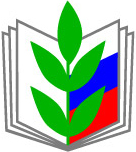 КОНЦЕПЦИЯ РАБОТЫ С ПРОФСОЮЗНЫМИ КАДРАМИ  В ТАТАРСКОЙ РЕСПУБЛИКАНСКОЙ ОРГАНИЗАЦИИ ПРОФСОЮЗА                                                НА 2017 – 2020 ГОДЫ.     VII съезд  Профсоюза в марте 2015г. признал приоритетной задачей для всех структур Профсоюза усиление  работы с профсоюзными кадрами и активом, повышение эффективности формирования и использования профсоюзного кадрового резерва,  вовлечения молодёжи в работу коллегиальных выборных профсоюзных органов.Кадровая политика республиканской организации профсоюза представляет собой систему решений и действий в работе с профсоюзными кадрами.Её целью являются:- создание ресурса республиканской организации из числа профработников и активистов, способных вести профессиональный диалог с социальными партнёрами, грамотно представлять и защищать социально – экономические интересы членов профсоюза, обеспечить эффективное руководство деятельностью организаций Профсоюза;- создание условий для избрания молодёжи на выборные должности в профсоюзе;- обучение профсоюзных кадров и актива;- повышение авторитета и имиджа Профсоюза и его организаций.Особенности в работе с профсоюзными кадрами:Особенности кадровой политики в организациях профсоюза закреплены в Уставе Профсоюза.К основным  принципам кадровой политики относятся:-выборность всех коллегиальных органов Профсоюза;- коллегиальность в работе ;- гласность;- регулярность отчётности;- соблюдение финансовой дисциплины;- соблюдение уставных прав и обязанностей;       Реализация Концепции работы с профсоюзными кадрами,  должна способствовать развитию профсоюзного движения, повышению уровня организационного единства, усилению влияния и роли профсоюзных организаций, повышению эффективности их деятельности по защите социально-экономических и трудовых прав и интересов членов профсоюза.КОНЦЕПЦИЯ   ПРОФСОЮЗНОГО  ОБУЧЕНИЯОсновными принципами концепции являются:- непрерывность обучения;- единство теоретического и практического обучения; - разнообразие содержания и форм обучения;Концепция профсоюзного обучения предусматривает 3-х уровневую организацию обучения профсоюзных кадров и актива:1 уровень – первичные профсоюзные организации;2 уровень – республиканский;3 уровень – всероссийский;       Реализация данной   Концепции является одним из определяющих условий развития кадрового потенциала республиканской организации Профсоюза, способствует повышению эффективности   деятельности  профорганов.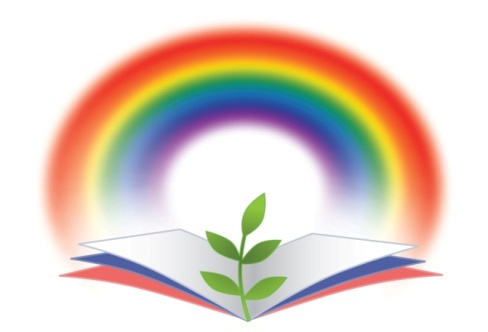 (по материалам Рескома профсоюза работников народного образования).      